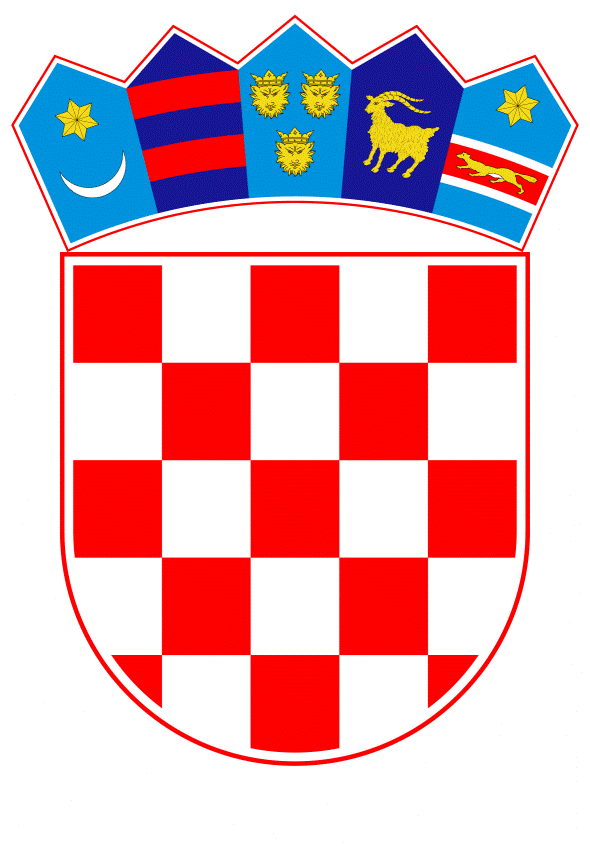 VLADA REPUBLIKE HRVATSKEZagreb, 21. rujna 2023.Banski dvori | Trg Sv. Marka 2  | 10000 Zagreb | tel. 01 4569 222 | vlada.gov.hr    	  									PrijedlogNa temelju članka 37. Zakona o hidrografskoj djelatnosti („Narodne novine“, br. 68/98, 110/98 – ispravak, 163/03, 71/14), a u vezi članka 55. stavka 1. Zakona o proračunu („Narodne novine“, br. 144/21), Vlada Republike Hrvatske je na sjednici održanoj ______________________ 2023. donijelaO  D L U K Uo načinu raspolaganja viškom prihoda nad rashodima Hrvatskog hidrografskog instituta u 2023. godiniI.Utvrđuje se višak prihoda nad rashodima Hrvatskog hidrografskog instituta ostvaren u 2022. godini kao rezultat obavljanja poslova na tržištu i u tržišnim uvjetima, u iznosu od 5.583.899,13 kuna    (741.110,77 EUR, fiksni tečaj konverzije 1 EUR=7,53450 kn). Utvrđuje se ukupan višak prihoda nad rashodima Hrvatskog hidrografskog instituta u iznosu od 12.798.676,42 kuna (1.698.676,27 EUR), što predstavlja zbroj prenesenog viška prihoda iz 2021. i ranijih godina u iznosu od 7.214.777,29 kuna (957.565,50 EUR, fiksni tečaj konverzije 1 EUR=7,53450 kn) i viška iz stavka 1. ove točke.II.Višak prihoda nad rashodima iz točke I. stavka 2. ove Odluke, u iznosu od 1.698.676,27 EUR daje se na raspolaganje Hrvatskom hidrografskom institutu na način da je: 1.274.573,27 EUR prihoda namijenjeno za materijalne rashode poslovanja – nastavak sustavne hidrografske izmjere akvatorija Srednjeg i Južnog Jadrana približne površine 390 km²424.103,00 EUR prihoda namijenjeno za nastavak nabave nefinancijske imovine potrebne za uspostavu Hidrografskog informacijskog sustava (HIS). III.Obvezuje se Hrvatski hidrografski institut da izvrši raspodjelu viška prihoda nad rashodima u 2023. godini na način utvrđen u točki II. ove Odluke. IV.Ova Odluka stupa na snagu danom donošenja. PREDSJEDNIK VLADEmr. sc. Andrej PlenkovićKlasa: Urbroj: Zagreb, ______________ 2023. OBRAZLOŽENJEHrvatski hidrografski institut je javna ustanova osnovana u svrhu obavljanja hidrografske djelatnosti od interesa za Republiku Hrvatsku u skladu s odredbama Pomorskog zakonika i Zakona o hidrografskoj djelatnosti  s ciljem obavljanja poslova vezanih za sigurnost plovidbe u području hidrografske djelatnosti. Člankom 37. Zakona o hidrografskoj djelatnosti propisano je da ukoliko u obavljanju svoje djelatnosti Hrvatski hidrografski institut ostvari višak ili manjak prihoda nad rashodima, odluku o raspolaganju viškom, kao i način snošenja manjka nastalog u poslovanju Instituta donosi Vlada Republike Hrvatske na prijedlog Upravnog vijeća. Člankom 55. stavkom 1. Zakona o proračunu propisano je da sredstva vlastitih prihoda koja nisu iskorištena u prethodnoj godini, prenose se u tekuću proračunsku godinu. Upravno vijeće Hrvatskog hidrografskog instituta donijelo je na 15. sjednici održanoj 24. veljače 2023. Odluku kojom se Vladi Republike Hrvatske predlaže donošenje Odluke o raspolaganju viškom prihoda nad rashodima Hrvatskog hidrografskog instituta.Hrvatski hidrografski institut u razdoblju od 1. siječnja 2022. do 31. prosinca 2022. ostvario je višak prihoda i primitaka u iznosu od 5.583.899,13 kuna (741.110,77 EUR, fiksni tečaj konverzije 1 EUR=7,53450 kn), koji predstavlja višak prihoda nad rashodima u 2022. godini kao razlika između ukupnih vlastitih prihoda ostvarenih u 2022. godini u iznosu od 15.777.216,77 kuna i ukupnih rashoda vlastitih prihoda ostvarenih u 2022. godini u iznosu od 10.193.317,64 kuna. Preneseni višak prihoda i primitaka iz 2021. godine i ranijih godina, odnosno 2020. i 2019. godine, iznosi 7.214.777,29 kuna (957.565,50 EUR, fiksni tečaj konverzije 1 EUR=7,53450 kn) što sa viškom prihoda na dan 31. prosinca 2022. iznosi 12.798.676,42 kuna (1.698.676,27 EUR), koji iznos se u 2023. godini raspoređuje na način utvrđen u točki II. ove Odluke.Vlada Republike Hrvatske donijela je na sjednici održanoj 28. srpnja 2022. Odluku o načinu snošenja manjka prihoda u 2021. godini te raspolaganju ukupnim viškom prihoda nad rashodima Hrvatskog hidrografskog instituta u 2022. godini, kojom je utvrđen preneseni višak prihoda iz 2021. i ranijih godina u ukupnom iznosu od 7.214.777,29 kuna. Sredstva su raspoređena u iznosu od 4.554.777,29 kuna za nastavak sustavne hidrografske izmjere akvatorija Srednjeg i Južnog Jadrana približne površine 350 km2 i iznosu od 2.660.000,00 kuna za nastavak nabave nefinancijske imovine potrebne za uspostavu Hidrografskog informacijskog sustava (H1S). U odnosu na sredstva koja je Vlada Republike Hrvatske dala na raspolaganje Hrvatskom hidrografskom institutu, tijekom 2022. godine stvarno su utrošena sredstva u iznosu od 5.800.551,05 kuna, od čega 4.554.777,29 kuna za sustavnu hidrografsku izmjeru, a 1.245.773,76 kn za nabavu nefinancijske imovine potrebne za uspostavu HIS-a. U dijelu hidrografske izmjere premjereno je ukupno 622,67 km² u odnosu na planiranih 350 km². U dijelu namijenjenom za uspostavu HIS-a nabavljen je dio planirane dugotrajne nefinancijske imovine neophodne za uspostavu HIS-a u iznosu od 1.245.773,76 kn. Utrošena sredstva u manjem iznosu od predviđenog razlog su što u postupku javne nabave za nabavu potrebne opreme nije pristigla niti jedna valjana ponuda.Ova Odluka nema fiskalni učinak na Državni proračun Republike Hrvatske.Predlagatelj:Ministarstvo mora, prometa i infrastrukturePredmet:Prijedlog odluke o načinu raspolaganja viškom prihoda nad rashodima Hrvatskog hidrografskog instituta u 2023. godini